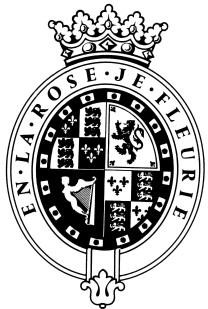 GOODWOODThe Paralegal will join the in-house legal team at GoodwoodAt Goodwood, we celebrate our 300-year history as a quintessentially English Estate, in modern and authentic ways delivering extraordinary and engaging experiences. Our setting, 12,000 acres of West Sussex countryside, and our story both play significant roles in Goodwood’s success. What really sets us apart is our people. It is their passion, enthusiasm and belief in the many things we do that makes us a unique, luxury brand.It takes a certain sort of person with the right positive attitude to flourish in such a fast-paced, multi- dimensional environment like Goodwood. We look for talented, self-motivated and enthusiastic individuals who will be able to share our passion for providing the “world’s leading luxury experience.”The Real Thing	Derring-Do	Obsession for Perfection	Sheer Love of LifeWorking in Goodwood’s in-house legal team you will provide legal and compliance support across all areas of the business, which will encompass a wide variety of areas, including contractual and commercial matters, media, IP and compliance.Acting as main contact for routine legal enquiries and ad hoc queries, escalating as necessaryProviding support to the legal team on contract, IP, data protection, compliance and contentious matters.Collaborating with and supporting internal stakeholders in relation to the implementation of strategic and special projectsHelping to ensure the business continues to be compliant with relevant legislation, understanding the general regulatory and compliance environments in which the Group operates and responding to regulatory inquiries, actions and events.Drafting, curating and continually improving the team's legal precedents and policies while keeping the legal department and internal/external stakeholders informed and educated on their contents and any key developmentsSupporting the Legal team internally with processes and administration Ability to translate complex matters into easily understood legal advice.Ability to multi-task and adapt to fast paced change, with outstanding organisational and prioritisation skillsCollaborative approach with both business and legal groups, with a strong ability to build relationships, gain credibility and partner with others in the business.Collaborative personality, able to build relationships with key stakeholders and to support a non-legal teamConfident character with excellent interpersonal and communication skillsExcellent attention to detail and highly organisedOrganised multi-taskerEnthusiastic and self-motivatedStrong academic credentials   Completion of the LPC, SQE or CILEX In-house legal experience is preferred but not essentialYou must have the right to work and be eligible to practice as a lawyer in the UKAlways inspired byGoodwood’s heritageDaring to surprise anddelightStriving to do thingseven betterSharing our infectiousenthusiasm